Universidad de Colima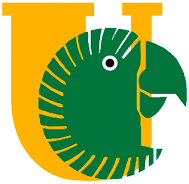 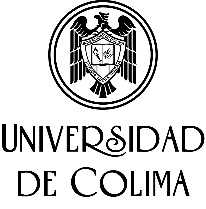 Dirección General de Cultura Física y DeporteLiga Estudiantil - Fútbol Soccer ManzanilloCoordinador: Luis Roberto Barbosa Gallardo, Cel. 314-872-0240                José Luis Figueroa Aguilera, Cel. 314-161-8236   F o r m a t o    d e    I n s c r i p c i ó nLugar y fechaNombre, Firma y Sello del Director del PlantelNota:  Enviar el formato debidamente llenado en computadora, vía WhatsApp del lunes 5 al viernes 23 de Octubre de 2020, con el responsable de la liga, Luis Roberto Barbosa Gallardo y José Luis Figueroa Aguilera.Máximo 15 jugadores, mínimo 11.Debido a la nueva planeación académica “virtual” para el ciclo escolar 2020-2021; no es necesario que el formato contenga la firma del director, ni el sello del plantel.Nombre del Equipo:Rama:Facultad y/o Bachillerato:NombreNombreNo. CuentaSem./Gpo.1 ° 2 ° 3 ° 4 ° 5 ° 6 ° 7 ° 8 ° 9 ° 10 ° 11 ° 12 ° 13 ° 14 ° 15 °    Delegado Titular:Teléfono:   Delegado Suplente:Teléfono: